Ո  Ր  Ո  Շ  ՈՒ  ՄԿԱՏԱՐՈՂԱԿԱՆ  ՎԱՐՈՒՅԹԸ  ԿԱՍԵՑՆԵԼՈՒ  ՄԱՍԻՆ25.05.2015թ.    	  	                                                    	ք.ԵրևանՀՀ ԱՆ Դատական ակտերի հարկադիր կատարման ծառայության Ավան և Նոր-Նորք բաժնի ավագ հարկադիր կատարող Կարեն Խաչատրյանս ուսումնասիրելով 05.05.2015թ. հարուցված թիվ 01/07-4240/15 կատարողական վարույթի նյութերըՊ  Ա  Ր  Զ  Ե  Ց  ԻԵրևան քաղաքի Ավան և Նոր Նորք վարչական շրջանների ընդհանուր իրավասության դատարանի կողմից 25.03.2015թ. տրված թիվ ԵԱՆԴ/1668/02/14 կատարողական թերթի համաձայն պետք է պատասխանողներ ՙՊՈՂՈՍՅԱՆ ԵՎ ՂԱԶԱՐՅԱՆ՚ ՍՊ ընկերությունից, Թևոս Գալստյանից և Արամ Պողոսյանից համապարտության կարգով հօգուտ ՙԱկբա-Կրեդիտ Ագրիկոլ Բանկ՚ ՓԲ ընկերության բռնագանձել 7 498 858 ՀՀ դրամ` որպես պարտք գումար, ինչպես նաև հայցվորի կողմից նախապես վճարված պետական տուրքի գումարը` 153,977 ՀՀ դրամ, սկսած վարկի դուրս գրման օրվանից` 20.01.2014թ-ից մինչև փաստացի վճարման օրը, չվճարված մայր գումարի և տոկոսագումարի հանրագումարի վրա հաշվարկել և հօգուտ հայցվորի բռնագանձել վարկային պայմանագրի 5.5 և 5.6 կետերով նախատեսված 0.12 տոկոս օրական տուժանքը:Բռնագանձումը տարածել 2009 թվականի մարտի 27-ի թիվ 9 3000 0 00900/01 հիփոթեքի պայմանագրով` գրավի առարկա հանդիսացող ՀՀ, ք. Երևան, ՙՆոր նորք՚ համայնք, 4 մ/շ 2 հատվ., 16 շենք, 13 բնակարան հասցեում գտնվող 56.4 քառակուսի մետր ընդհանուր մակերեսով անշարժ գույքի վրա: Բռնագանձումը տարածել 2009 թվականի ապրիլի 3-ի թիվ 9 3000 0 00900/03 կոշտ գրավի պայմանագրով /տրանսպորտային միջոցի, գյուղատնտեսական տեխնիկայի, գյուղատնտեսական կենդանիների, սարքավորումների և անձնական գույքի, պատրաստի արտարդրանքի/ և 2012 թվականի դեկտեմբերի 26-ի փոփոխություն 27.03.2009թ-ի ն կնքված 9 3000 0 00900 գլխավոր վարկային պայմանագրի հավելված թիվ 9 3000 0 00900/3 կոշտ գրավի պայմանագրի համաձայնագրով գրավադրված թվով 13 անուն` 1) Գազ 322132-220 2006թ. արտադրության, պետհամարանիշ` 034 ԼՏ 61, նույնացման համար` X9632213260455052, 2) Գազ 322132-220 2006թ. արտադրության, պետհամարանիշ` 033 ԼՏ 61, նույնացման համար` X9632213260455013, 3) Գազ 322132-220 2006թ. արտադրության, պետհամարանիշ` 031 ԼՏ 61, նույնացման համար` X9632213260456652, 4) Գազ 322132-220 2006թ. արտադրության, պետհամարանիշ` 028 ԼՏ 61, նույնացման համար` X9632213260455392, 5) Գազ 322132-220 2006թ. արտադրության, պետհամարանիշ` 029 ԼՏ 61, նույնացման համար` X9632213260455833, 6) Գազ 322132-220 2006թ. արտադրության, պետհամարանիշ` 024 ԼՏ 61, նույնացման համար` X9632213260455067, 7) Գազ 322132-220 2006թ. արտադրության, պետհամարանիշ` 017 ԼՏ 61, նույնացման համար` X9632213260455378, 8) Գազ 322132-220 2006թ. արտադրության, պետհամարանիշ` 019 ԼՏ 61, նույնացման համար` X9632213260456653, 9) Գազ 322132-220 2006թ. արտադրության, պետհամարանիշ` 020 ԼՏ 61, նույնացման համար` X9632213260455051, 10) Գազ 322132-220 2006թ. արտադրության, պետհամարանիշ` 021 ԼՏ 61, նույնացման համար` X 9632213260455839, 11) Գազ 322132-220 2006թ. արտադրության, պետհամարանիշ` 025 ԼՏ 61, նույնացման համար` X9632213260455830, 12) Գազ 322132-220 2006թ. արտադրության, պետհամարանիշ` 022 ԼՏ 61, նույնացման համար` X 9632213260456654, 13) Գազ 322132-220 2006թ. արտադրության, պետհամարանիշ` 030 ԼՏ 61, նույնացման համար` X9632213260456094, գույքերի վրա:Հայցապահանջը` բռնագանձումը պատասխանողներ ՙՊՈՂՈՍՅԱՆ ԵՎ ՂԱԶԱՐՅԱՆ՚ ՍՊ ընկերությանը, Թևոս Գալստյանին, Արամ Պողոսյանին պատկանող այլ գույքերի վրա տարածելու պահանջի մասով, մերժել: Պարտապանից բռնագանձել նաև բռնագանձման ենթակա գումարի 5 տոկոսը, որպես կատարողական գործողությունների կատարման ծախս:Կատարողական վարույթով բռնագանձման վերաբերյալ վճռի հարկադիր կատարման ընթացքում պարտապան «Պողոսյան և Ղազարյան» ՍՊ ընկերության ողջ գույքի վրա բռնագանձում տարածելու պարագայում պարզվել է, որ այդ գույքը օրենքով սահմանված նվազագույն աշխատավարձի հազարապատիկի և ավելի չափով բավարար չէ պահանջատիրոջ հանդեպ պարտավորությունների ամբողջական կատարումն ապահովելու համար: Վերոգրյալի հիման վրա և ղեկավարվելով «Սնանկության մասին» ՀՀ օրենքի 6-րդ հոդվածի 2-րդ մասով, «Դատական ակտերի հարկադիր կատարման մասին» ՀՀ օրենքի  28, 37-րդ հոդվածի 8-րդ կետով և 39 հոդվածներով.Ո  Ր  Ո  Շ  Ե  Ց  ԻԿասեցնել 05.05.2015թ. հարուցված թիվ 01/07-4240/15 կատարողական վարույթը    60-օրյա ժամկետով:Առաջարկել պահանջատիրոջը և պարտապանին նրանցից որևէ մեկի նախաձեռնությամբ 60-օրյա ժամկետում սնանկության հայց ներկայացնել դատարան.Սույն որոշումը երկու աշխատանքային օրվա ընթացքում հրապարակել www.azdarar.am ինտերնետային կայքում.Որոշման պատճենն ուղարկել կողմերին.Որոշումը կարող է բողոքարկվել ՀՀ վարչական դատարան կամ վերադասության կարգով` որոշումը ստանալու օրվանից տասնօրյա ժամկետում:Ավագ հարկադիր կատարող				 	Կ.Խաչատրյան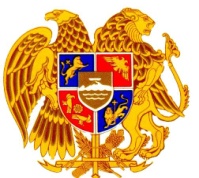 ՀԱՅԱՍՏԱՆԻ ՀԱՆՐԱՊԵՏՈՒԹՅԱՆ ԱՐԴԱՐԱԴԱՏՈՒԹՅԱՆ ՆԱԽԱՐԱՐՈՒԹՅԱՆԴԱՏԱԿԱՆ ԱԿՏԵՐԻ ՀԱՐԿԱԴԻՐ ԿԱՏԱՐՄԱՆ ԾԱՌԱՅՈՒԹՅԱՆԵՐԵՎԱՆ ՔԱՂԱՔԻ ԱՎԱՆ  և ՆՈՐ-ՆՈՐՔ ԲԱԺԻՆք.Երևան Հալաբյան 41ա  375078  /010/ 380154թիվ  ––––––––––––––––––     «--------» --------------- 2015թ.                «ԱԿԲԱ ԿՐԵԴԻՏ ԱԳՐԻԿՈԼ ԲԱՆԿ» ՓԲԸ-ինք.Երևան, Բայրոնի  1Պատճեն՝	«Պողոսյան և Ղազարյան» ՍՊ ընկերությանըք.Երևան, Նորքի 1 զանգված 95/96շ. 33բն.Կից Ձեզ է ուղարկվում թիվ 01/07-4240/15 վարույթը կասեցնելու մասին 22.05.2015թ. որոշումը:Միաժամանակ հայտնում ենք, որ համաձայն «Սնանկության մասին» ՀՀ օրենքի 6-րդ հոդվածի 2-րդ մասի՝ Դուք կարող եք պարտապանին սնանկ ճանաչելու վերաբերյալ դիմում ներկայացնել դատարան: Ձեր կողմից սնանկության դիմում ներկայացվելու դեպքում անհրաժեշտ է կատարողական վարույթը չվերսկսելու դիմումով այդ մասին տեղեկացնել ԴԱՀԿ ծառայությանը՝ կցելով սնանկության դիմումը դատարան ներկայացված լինելու վերաբերյալ ապացույց:Կատարողական վարույթը կասեցնելու մասին որոշման կայացման օրվանից սկսած 60-օրյա ժամկետում Ձեր կամ այլ անձանց կողմից դատարանին պարտապանի սնանկության դիմում չներկայացվելու դեպքում կատարողական վարույթը կվերսկսվի, և կատարողական գործողությունները կշարունակվեն, բացառությամբ եթե նշված ժամկետում ԴԱՀԿ ծառայությունը ստանա միևնույն պարտապանի գույքի բռնագանձման վերաբերյալ նոր կատարողական թերթ, և հարուցվի նոր կատարողական վարույթ: Այդ դեպքում նոր կատարողական վարույթը ևս կկասեցվի 60-օրյա ժամկետով, և Ձեր մասնակցությամբ կատարողական վարույթը չի վերսկսվի, քանի դեռ նշված նոր կատարողական վարույթը կասեցված կլինի:Անկախ վերոգրյալից՝ կատարողական վարույթը ցանկացած պահի կարող է վերսկսվել և կարճվել, եթե առկա լինեն «Դատական ակտերի հարկադիր կատարման մասին» ՀՀ օրենքի 42-րդ հոդվածով նախատեսված հիմքերը: Կատարողական վարույթը կվերսկսվի նաև այն դեպքում, եթե վերանան կասեցման հիմք հանդիսացած՝ պարտապանի սնանկության հատկանիշները:Ձեր մասնակցությամբ կատարողական վարույթը կասեցնելու մասին որոշումը, ինչպես նաև «Դատական ակտերի հարկադիր կատարման մասին» ՀՀ օրենքի 37-րդ հոդվածի 8-րդ կետի հիմքով կատարողական վարույթը 60-օրյա ժամկետով կասեցնելու մասին բոլոր որոշումները հրապարակվում են www.azdarar.am ինտերնետային կայքում:Առդիր որոշումը՝  «1» թերթից:	Բաժնի պետ	Արդարադատության գնդապետ 				   Գ.Հովհաննիսյանկատարող՝ Կ.ԽաչատրյանՀեռ. /010/344-633, /060/570-45601/07-4240/15